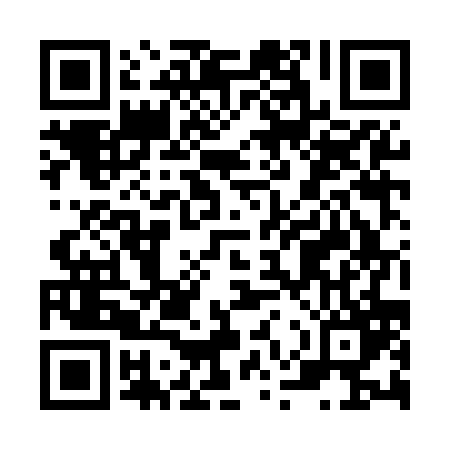 Prayer times for Babino Burdtse, BulgariaMon 1 Apr 2024 - Tue 30 Apr 2024High Latitude Method: Angle Based RulePrayer Calculation Method: Muslim World LeagueAsar Calculation Method: HanafiPrayer times provided by https://www.salahtimes.comDateDayFajrSunriseDhuhrAsrMaghribIsha1Mon5:277:031:255:547:479:172Tue5:257:011:245:557:489:183Wed5:237:001:245:567:499:194Thu5:216:581:245:567:509:215Fri5:206:561:235:577:519:226Sat5:186:551:235:587:529:247Sun5:166:531:235:597:539:258Mon5:146:511:235:597:549:269Tue5:126:501:226:007:559:2810Wed5:106:481:226:017:579:2911Thu5:086:471:226:017:589:3112Fri5:066:451:216:027:599:3213Sat5:046:431:216:038:009:3314Sun5:026:421:216:048:019:3515Mon5:006:401:216:048:029:3616Tue4:586:391:216:058:039:3817Wed4:566:371:206:068:049:3918Thu4:546:351:206:068:059:4119Fri4:526:341:206:078:069:4220Sat4:506:321:206:088:089:4421Sun4:486:311:196:088:099:4522Mon4:466:291:196:098:109:4723Tue4:446:281:196:108:119:4824Wed4:426:261:196:108:129:5025Thu4:406:251:196:118:139:5126Fri4:386:241:196:128:149:5327Sat4:366:221:186:128:159:5528Sun4:346:211:186:138:169:5629Mon4:336:191:186:138:179:5830Tue4:316:181:186:148:189:59